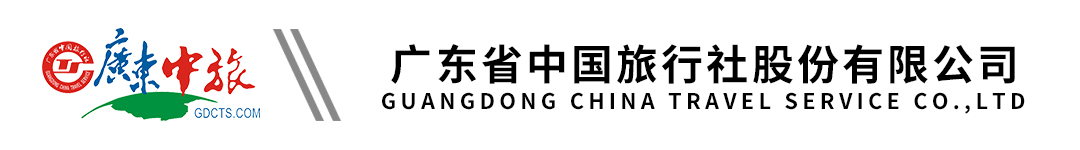 【东欧】奥地利斯洛伐克匈牙利捷克海航直飞10天|双首都连住|哈尔施塔特|克鲁姆洛夫|渔人堡|美泉宫后花园|深圳往返行程单行程安排费用说明购物点自费点其他说明产品编号EU20240422HC出发地深圳市目的地捷克-斯洛伐克-奥地利-匈牙利行程天数10去程交通飞机返程交通飞机参考航班无无无无无产品亮点【优质航司】五星航司-海南航空直飞维也纳，省心省事【优质航司】五星航司-海南航空直飞维也纳，省心省事【优质航司】五星航司-海南航空直飞维也纳，省心省事【优质航司】五星航司-海南航空直飞维也纳，省心省事【优质航司】五星航司-海南航空直飞维也纳，省心省事天数行程详情用餐住宿D1深圳早餐：X     午餐：X     晚餐：X   无D2深圳-(飞机)-维也纳-(大巴约85公里)-布拉迪斯拉发-(大巴约201公里)-布达佩斯早餐：X     午餐：中式团餐     晚餐：X   当地豪华酒店D3布达佩斯早餐：酒店早餐     午餐：匈牙利国菜牛肉汤     晚餐：X   当地豪华酒店D4布达佩斯-(大巴约121公里)-匈牙利小镇早餐：酒店早餐     午餐：中式团餐     晚餐：X   当地豪华酒店D5匈牙利小镇-(大巴约326公里)-布尔诺-(大巴约205公里)-布拉格早餐：酒店早餐     午餐：X     晚餐：捷克风味餐   当地豪华酒店D6布拉格-(大巴约172公里)-克鲁姆洛夫-(大巴约30公里)-捷克小镇早餐：酒店早餐     午餐：X     晚餐：中式团餐   当地豪华酒店D7捷克小镇-(大巴约220公里)-哈尔施塔特-(大巴约288公里)-维也纳早餐：酒店早餐     午餐：X     晚餐：中式团餐   当地豪华酒店D8维也纳早餐：酒店早餐     午餐：X     晚餐：中式团餐   当地豪华酒店D9维也纳-(飞机)-深圳早餐：酒店早餐     午餐：X     晚餐：X   无D10深圳早餐：X     午餐：X     晚餐：X   无费用包含1.住宿：全程欧洲酒店（以两人一房为标准、酒店欧陆式早餐）；1.住宿：全程欧洲酒店（以两人一房为标准、酒店欧陆式早餐）；1.住宿：全程欧洲酒店（以两人一房为标准、酒店欧陆式早餐）；费用不包含1.ADS旅游签证费用以及全程司导服务费用（2800元/人需随团费一并结算）；1.ADS旅游签证费用以及全程司导服务费用（2800元/人需随团费一并结算）；1.ADS旅游签证费用以及全程司导服务费用（2800元/人需随团费一并结算）；项目类型描述停留时间参考价格详见附件项目类型描述停留时间参考价格详见附件预订须知重要条款一温馨提示签证须知退改规则1.因客人个人原因提出取消行程，需要根据以下标准支付已经发生的旅游费用：签证信息签证说明：保险信息—— 国内，出国（境）文明旅游注意事项 ——